OSNOVNA ŠOLA COL POUK NA DALJAVO  Predmet: LIKOVNA UMETNOSTDatum: sreda, 20. maj 2020 Razred: 8.LIKOVNA NALOGA: delo z e-učbenikomTema: NOTRANJI IN ZUNANJI KIPARSKI PROSTORPozdravljeni osmošolci, imate radi kipe?  Vam je kateri od kipov, ki ste jih videli ostal v spominu? 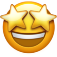 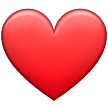 Danes boste spoznali kaj je notranji in zunanji kiparski prostor.Na spletu poiščite e-učbenik Likovna umetnost 8 (elektronski učbeniki). Najdeš ga na povezavi:https://eucbeniki.sio.si/Ko najdeš e-učbenik Likovna umetnost 8, klikni na zavihek Kazalo. V Kazalu poišči naslov Kiparstvo in klikni nanj. Odprejo se ti tri poglavja, klikni na poglavje z naslovom: Notranji in zunanji kiparski prostor.Na tej strani si pomagaj z zavihkom Strani. Ko klikneš nanj se ti odprejo strani poglavje Notranji in zunanji kiparski prostor in naloge povezane s poglavjem.Naloga: 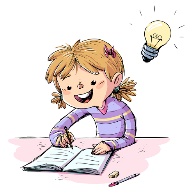 Preberi:poglavje Notranji in zunanji kiparski prostor od strani 78 do strani 82 in povzetek na strani 83.Reši nalogi: stran 84, naloga 1 in 2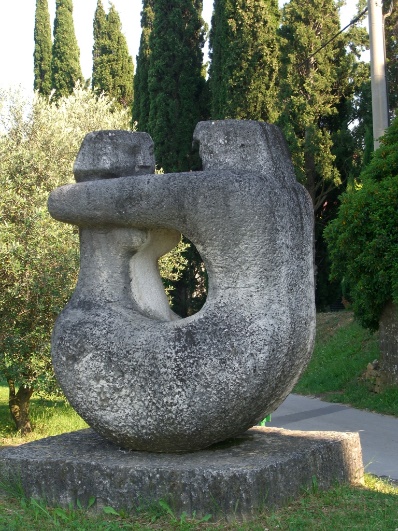 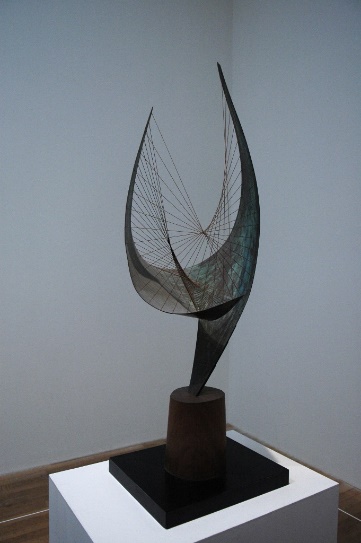 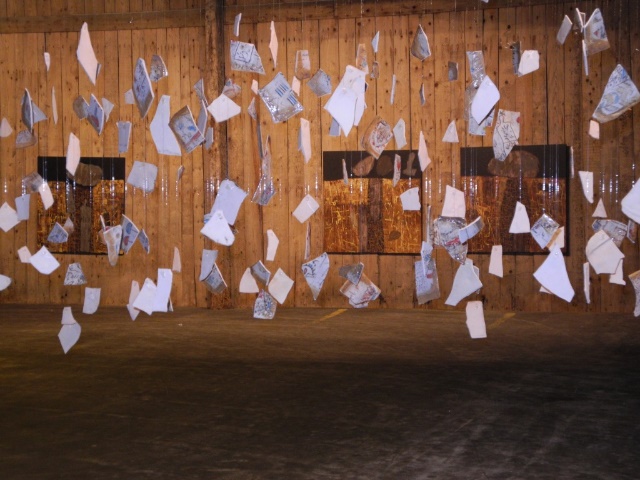      Teddy Carrasco, Par                  Barbara Heptworth, Orpheus        Azad Karim, Fragment z razstave Izgubljeni artefakti                                                                                                                                                     Pripravila: Nives Žibrik